Dear Parents and Carers,This is going to be a term full of mixed emotions as we welcome next year’s Primary Ones and get ready to say goodbye to our wonderful Primary Sevens. With First Communion, Confirmation, a concert, sports day, school trips, Lockerbie, packing for the school move and then Mass with the Bishop, it’s also going to be incredibly busy. Given that Miss McDonald continues to be class-committed, it will be a challenge but we’ll get there. I would like to thank you in advance for your patience and understanding as we work to get everything achieved.Thank you for your continued support,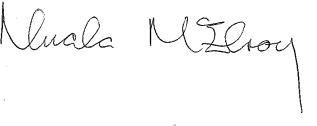 Nuala McElroySchool NewsParent CouncilThank you so much to all who attended our last Parent Council meeting. We were thrilled to have so many present; making decisions on the budget, school trips, leavers hoodies, memory medals, a fun day and other matters. At the next Parent Council meeting, we will be talking about the School Improvement Priorities for 2019/20.The Parent Council will be sharing details about the celebrations they have planned for the end of the school year and the end of our time in this building.School Improvement PlanningI would like to appeal to you to complete the form that I sent home last month asking for your views on what you value in the school and what you like us to do more and less of. So far, I have had one response. The purpose of the form is to gather your views to inform our School Improvement Plan for next year but also to make clear what your vision for St Bernadette’s is as we move into our new home. I’ve attached the form to this newsletter in case the previous one has gone missing.Abercromby PupilsIn order to enhance the confidence of our children as we move into a shared campus, I have invited Abercromby to bring their children, a year group at a time, to join with us for some planned activities. So, for example, Primary 6 would welcome the P6 from Abercromby on 2 mornings. They would do activities together in the hall and then play together at playtime. This would happen for P6 one week, P5 would welcome Abercromby P5s on the next week and so on. Tullibody SouthThe building is obviously rising quickly. The council are expected to get the keys on the 3rd of August. Our children on the Stakeholders’ Group attend meetings every month and ask interesting questions. Some children will get the chance to attend the site as Robertson’s Reporters in May, they will be selected at random. Please note that there are 2 additional inservice days in August to allow us to get classrooms, shared areas and resources organised. Our children will return on Thursday, the 22nd of August 2019.Lenten FundraisingIf you still have a sponsorship form or money, please return it so that we can finalise our accounting.School TripsThis year, there will be 2 school trips - P1-3 together and P4-6 together. P7 have asked for their end of school treat to be Jump-N-Joy followed by a picnic. We are working very hard to keep the cost to £5 per child having been given £800 towards school trips by the Parent Council who have been able to raise the funds thanks to your generosity.Details and permission slips will follow.Sports DayIf the weather is good, we hope to have Sports Day on the afternoon of the 24th of May.Looking Forward – Looking Back PerformancesWe will be marking the move from this site to our new home through performances by the P1 – P6 pupils. P7 will join in with the whole school final song and we hope that there will be time for our Glee choir to perform. P7 will be at St Modan’s on the Monday and Tuesday of that week so it is impractical to expect them to add a class performance to the incredibly long list of things they have to have accomplished by the end of term.The tear-off slips that we asked you to complete were only to give us a rough idea of numbers so that we could determine whether or not we needed to have two performances. We will be sending out more details and ask for firm numbers.Book FairThe Book Fair will be available from the 28th to the 31st of May. We would really appreciate parent volunteers to help us with it.P7 TransitionThere will be further details coming about the Transition Days and Parents’ Open Morning that are listed in the dates for diaries.ReportingThe new look report cards will be coming home in June. These reports will reflect the redistribution of staff hours from end-of-year reporting to Snapshot reports and the second Parents’ Evening. This is in recognition of the fact that it is more helpful to receive information during the year, when you can act upon it, rather than just before the summer holidays.Dates for DiaryThese dates are provisional and may change with circumstances.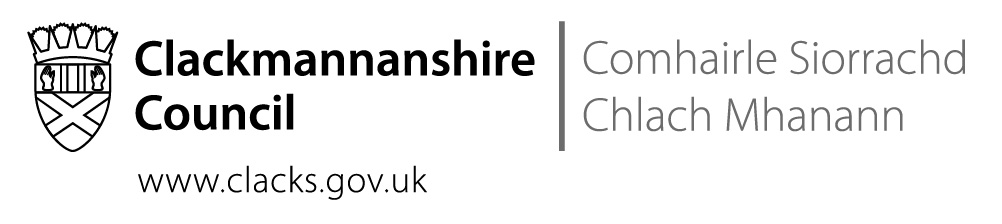 St Bernadette’s RC Primary SchoolThe Orchard, Tullibody, FK10 2SDTel No 01259 723973Direct   contact:Nuala McElroy, HeadteacherTelephone:01259 723973Email:stbernadette@edu.clacks.gov.ukDate:27th April 201901.05.19P6 Bikeability06.05.19HOLIDAY08.05.19Nursery – P1 transition visit08.05.19P6 Bikeability15.05.19Nursery – P1 transition visit17.05.19P6 Bikeability22.05.19Nursery – P1 transition visit23.05.19P7 Mass, Confessions & Retreat24.05.19P6 Bikeability24.05.19Sports Afternoon@1pm26.05.19Confirmation Mass @ 11.30am27.05.19P7 to St Modan’s – Transition Day28.05.19P7 to St Modan’s – Transition Day28.05.19 – 31.05.19Book Fair29.05.19Nursery – P1 transition visit & parents’ session30.05.19Looking Forward – Looking Back performances06.06.19P7 Parents Open Morning at St Modan’s10.06.19 – 12.06.19P7 Lockerbie Trip12.06.19P4 First Communicants’ Retreat14.06.19P4 First Communicant’s Confessions 16.06.19P4 First Communion @ 11.30am25.06.19Bishop Stephen’s Mass @2pm in the Church28.06.19School closes22.08.19School reopens (2 days later than almost all Clackmannanshire schools)